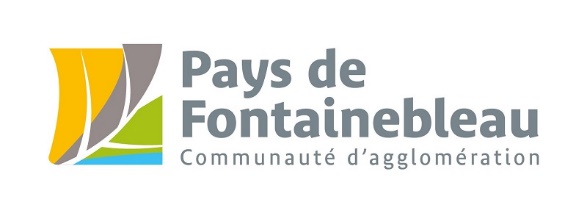 CONSEIL COMMUNAUTAIRE8 JUILLET 2021ORDRE DU JOURI/ PointDéclaration de projet avec mise en compatibilité du PLU pour le projet de reconversion des Héronnières et du Clos des EbatsII/ Questions diverses